         Ведущий: здравствуйте, друзья! Сегодня мы будем говорить о празднике, который имеет отношение к нашим милым, ласковым мамам и любящим и любимым бабушкам. Очень приятно, что к нам в гости пришли самые красивые, ласковые, добрые и любимые мамы и бабушки. Мы пригласили вас на праздник, чтобы выразить вам свою глубокую любовь, уважение и благодарность. Мама! Как емко и прекрасно это слово. Не зря оно почти одинаково звучит на языках разных народов. Мамой мы называем самого близкого, дорогого и единственного человека. Закройте все на минуту глаза и ласково произнесите «мама». Почувствовали, как стало тепло? Как вы думаете, почему? Да, самое прекрасное слово на земле, которое произносит человек, - это слово «мама».Дорогие гости! Милые, добрые женщины: женщины-дети, женщины-мамы, женщины-бабушки! Разрешите поздравить вас с Днем матери, пожелать Вам мира, добра и семейного благополучия. А начинают нашу встречу дети, которые расскажут своим мамам стихи. Ведущий:
Кто ко мне пришёл с утра?
Мамочка.
И сказал вставать пора?
Мамочка.
Кашу вкусную сварить?
Мамочка.
Какао сладкое налить?
Мамочка.
А косички кто заплел?
Мамочка.
Чистый дом весь наш подмел?
Мамочка.
Кто цветы в саду нарвал?
Мамочка.
Кто меня зацеловал?
Мамочка.
Кто так любит громкий смех?
Мамочка.
Кто на свете лучше всех?
Мамочка.Стихи:1 ребенок: Когда я по городу      С мамой хожу,      За руку маму     Я крепко держу:     Зачем ей     Идти и бояться,     Что может она     Потеряться?2 ребенок: Мама - первое слово ребенка,                Мама – первые в жизни слова,                Мама – самое в мире святое,                 Маму, Маму свою береги!3 ребенок: Мамочка, цветочек ясный,                Негасимый свет!                В мире нет тебя прекрасней                И роднее нет!4 ребенок: Мы хотим тебе побольше                Счастья и тепла,                Чтобы ты как можно дольше                В радости жила.5 ребенок: Мама приласкает,      Мама подбодрит.      Если поругает,      То всегда простит.6 ребенок: С нею мне не страшен                Никакой злодей!                Нет, добрей и краше                Мамочки моей.7 ребенок: Рядом с мамой я усну,                К ней ресницами прильну.                Вы, ресницы, не моргните,                Мамочку не разбудите!8 ребенок: Мама, так тебя люблю                Что не знаю прямо                Я большому кораблю                Дам названье «Мама»!9 ребенок: Мама, моя мамулечка!                Моя ты красотулечка!                В день матери здоровья желаю                Тебя сегодня поздравляю!                Хочу, чтобы ты была красивой                И по настоящему счастливой!   Ведущий: мама! Самое дорогое слово на земле. У мамы самые добрые и ласковые руки, она все умеет. У мамы самое верное и чуткое сердце, в нем никогда не гаснет любовь.Песня «Милая мамочка»Ведущий: задание для наших мамочек. О маме сложено много пословиц и поговорок, знают ли их наши гости, мы сейчас проверим. Вам нужно закончить пословицу.- При солнышке тепло (при матери добро).
- Материнская забота в огне не горит, (в воде не тонет).
- Птица рада весне, (а младенец – матери)- Материнская ласка (конца не знает).- Для матери ребёнок (до ста лет дитёнок).- Птица рада весне, а дитя — матери.-  Ребёнок без матери — что стол без скатерти.
Ведущий: мы предлагаем вам немного поиграть. Проведём конкурсы. Попрошу разделиться на две команды. 1 конкурс «Перекати мяч»По одному участнику из каждой команды необходимо перекатить мяч в ворота. Кто больше забьет мячей в ворота, тот и победил.2 конкурс «Прочитай стихотворение о маме»Домашнее задание для родителей.Не обижайте матерей, 
На матерей не обижайтесь. 
Перед разлукой у дверей 
Нежнее с ними попрощайтесь. 
Красивые мамы – на свете вас много, 
В глаза вы глядите открыто и прямо.
В какую бы даль ни звала нас дорога 
Нас всех провожают красивые мамы. 
Забываем все-таки про мам. 
А они скучают вечерами, 
Изредка названивая нам,
И всегда интересуясь нами. Ведущий: 
Мама... 
Слов дороже нет на свете!
По какой бы ты ни шёл тропе,
Мамина любовь над нею светит,
Чтобы в трудный час помочь тебе.Мама озаряет сердцем нежным
Дни, дороги и дела твои. 
Оправдай же мамины надежды -
Повседневно лишь добро твори!3 конкурс «Отгадай кроссворд» (для родителей)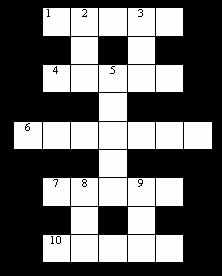 1.Детская игрушка для девочек
2. Орган слуха
3. Краска для ногтей
4. Домашнее животное с усами и пушистым хвостом
5. Куда дети пойдут в 7 лет после садика?
6. Верхняя часть комнаты, откуда висит люстра
7. Мягкая, зеленая, растёт весной из земли
8. Часть лица, нужна чтобы есть
9. Нехороший человек, который крадёт вещи
10. Начало спортивных соревнований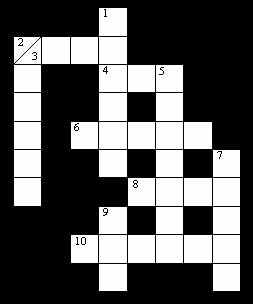 1.Разноцветная полоса на небе после дождика
2. по горизонтали: Молочная еда, которую не любят некоторые дети
3. по вертикали: Домашняя птица, несущая яйца
4. Здание со стенами, крышей, окнами
5. Большой косолапый житель леса
6. Малина, земляника, черника - что это?
7. Домашняя обувь
8. Что такое Волга?
9. Появляется, когда закипает чайник
10. Верхняя одежда для холодной погоды4 конкурс «Весёлое настроение»Мастер-класс. Каждый участник (взрослый) надувает воздушный шар, вместе с ребёнком изображает на нём весёлую мордашку, используя липкую бумагу, фломастерами.Ведущий: пусть каждый ваш день будет наполнен мужской заботой и поддержкой. Желаем вам тепла семейного очага, здоровья, любви и понимания! Осталось сказать только одно: не забывайте родителей, берегите матерей.Чаепитие с родителями и детьми…